Департамент образования Администрации городского округа Самара Муниципальное автономное учреждение дополнительного образования «Муниципальный учебно-методический центр военно-патриотического воспитания «Авангард-Самара» городского округа Самара Общеобразовательная программа 
«Учебные сборы  по обучению начальным знаниям в области обороны и подготовки по основам  военной службы для граждан допризывного возраста»Возраст детей: 16-18 лет Срок реализации программы: 35 академических часовАвтор программы:Гаврюшина Елизавета Ивановна,методист МАУ Центра «Авангард-Самара» г.о. СамараПояснительная запискаОбщеобразовательная программа, рассчитанная на учеников 10 классов, «Учебные сборы  по обучению начальным знаниям в области обороны и подготовки по основам  военной службы для граждан допризывного возраста» (далее – Сборы) имеет патриотическую и физкультурно-спортивную направленность, разработана и реализуется в соответствии со следующими нормативно-правовыми документами:Приказ Министерства обороны РФ и Министерства образования и науки РФ от 24 февраля 2010 г. №96/134 «Об утверждении Инструкции об организации обучения граждан Российской Федерации начальным знаниям в области обороны и их подготовки по основам военной службы в образовательных учреждениях среднего (полного) общего образования, образовательных учреждениях начального профессионального и среднего профессионального образования учебных пунктах»;Положение о Межведомственной комиссии по подготовке граждан Российской Федерации к военной службе (Утверждено Постановлением Правительства Российской Федерации от 30 марта 2010 года №194) «Об утверждении Концепции федеральной системы подготовки граждан РФ к военной службе па период до 2020 г;Рекомендации Межведомственной комиссии по подготовке граждан Российской Федерации к военной службе и военно-патриотическому воспитанию (Протокол №8 от 25.12.2011 г.).Федеральный закон от 28.03.1998 №53-ФЗ (с изм. и доп.) «О воинской обязанности и военной службе»;Постановление Правительства Российской Федерации от 31.12.1999г. 1441 (в ред. Постановление Правительства РФ от 15.06.2009 №481) «Об утверждении Положения о подготовке граждан Российской Федерации к военной службе»;Распоряжение Правительства Российской Федерации от 3 февраля 2010 г. №134 - р «Об утверждении Концепции федеральной системы подготовки граждан РФ к военной службе на период до 2024 г.» (с изменениями и дополнениями);Федеральный закон от 29.12.12 г. №273-ФЗ «Об образовании в Российской Федерации»;Приказ министра обороны Российской Федерации от 15 октября 2014 г. №745 «Об утверждении порядка взаимодействия органов военного управления соединений, воинских частей и организаций Вооруженных Сил Российской Федерации при организации и проведении мероприятий по военно-патриотическому воспитанию граждан Российской Федерации»;Указ Президента Российской Федерации от 31 декабря 2015 года №68 «О Стратегии национальной безопасности Российской Федерации»;Приказ Министерства просвещения РФ от 9 ноября 2018 г. №196 «Об утверждении Порядка организации и осуществления образовательной деятельности по дополнительным общеобразовательным программам»;CП 2.4. 3648-20 от 28.09.2020 N°28 «Санитарно-эпидемиологические требования к организациям воспитания и обучения, отдыха и оздоровления детей и молодежи».Актуальность программы обусловлена современными требованиями к организации учебно-воспитательного процесса в условиях повышения внимания к обеспечению национальной безопасности страны и престижа военной службы, формированию у молодежи идеалов патриотического сознания.Обучение граждан начальным знаниям в области обороны и подготовка по основам военной службы предусматривает проведение ежегодных 5-дневных сборов обучающихся из образовательных организаций Самарской области, которые организуются и проводятся в соответствии с Инструкцией об организации обучения граждан Российской Федерации начальным знанием в области обороны и их подготовки по основам военной службы в образовательных учреждениях среднего (полного) общего образования, образовательных учреждениях начального профессионального, среднего профессионального образования и учебных пунктам», утвержденной приказом Министерства обороны Российской Федерации и Министерства образования и науки Российской Федерации от 24.02.2010г. №96/134.Отличительными особенностями программы является идея погружение обучающихся в деятельностную среду, что обеспечивает возможность организации эффективного учебно-воспитательного процесса с элементами военной службы. Кроме того, приобретение умений и навыков основ военной службы сопровождается процессом формирования идеалов патриотического сознания: служение Родине, верность своему Отечеству и готовность к выполнению гражданского долга, который идет и во внеурочное время, в ходе реализации плана воспитательной работы.Данная программа предназначена для обучающихся 10 классов организаций, реализующих программы среднего общего образования, а также обучающихся профессиональных образовательных организаций, изучающих курс «Основы безопасности жизнедеятельности».Возраст обучающихся 16—18 лет (юноши). Характерной особенностью обучающихся данной возрастной категории является стремление к самоутверждению и самореализации, что обосновывает необходимость применения соответствующих форм и методов работы. Применение в ходе реализации программы современных педагогических технологи, использование возможностей цифровых технологий обеспечивает повышение интереса обучающихся к изучаемым темам занятий, индивидуализирует образовательный процесс.Объем реализуемой программы 5 календарных дней, 35 учебных часов, включая практические занятия и тренинги. Продолжительность учебного дня — 7 часов, продолжительность 1 академического часа — 40 минут.Форма обучения - очная.Особенности организации обучения. Состав каждой группы постоянный, количество обучающихся в группе до 18 человек.В ходе реализации программы изучаются: размещения и быт военнослужащих, организация караульной и внутренней служб, элементы строевой, огневой, тактической, физической и военно-медицинской подготовок, а также вопросы радиационной, химической и биологической защиты войск.В учебном процессе за пределами учебного времени проводятся мероприятия по военно-профессиональной ориентации, а также мероприятия, направленные на развитие гражданской активности, чувства ответственности, сотрудничества и взаимодействия, умение работать в команде.Цель и задачи программыЦель программы - формирование морально-психологических и физических качеств обучающихся, необходимых для прохождения военной службы; совершенствование военно-патриотического воспитания обучающихся и повышение мотивации к военной службе.Задачи программы:Закрепление теоретических знаний, полученных на занятиях по дисциплине «Основы безопасности жизнедеятельности», приобретение практического опыта, необходимого обучающимся для быстрой адаптация к военной службе;Изучение основ безопасности военной службы, устройства и правил обращения с боевым ручным стрелковым оружием, основ тактической, медицинской, строевой подготовки, вопросов радиационной, химической и биологической защиты войск и населения;Воспитание патриотизма, уважения к историческому и культурному прошлому России и ее вооруженных силам, готовности к защите Отечества, коллективизма и товарищества;Реализация потребностей подростков в интеллектуальном, культурном, физическом и нравственном развитии, получении первичных знаний и навыков военного дела, необходимых для прохождения военной службы по призыву и контракту, выбора профессии и продолжения дальнейшего обучения.Программа предполагает совместную деятельность педагогического коллектива и общественных организаций по реализации всех направлений патриотического воспитания обучающихся.Планируемыми результатами реализации дополнительной общеобразовательной общеразвивающей программы являются:- знание теоретических основ безопасности военной службы, устройства и правил обращения с боевым ручным стрелковым оружием, основ медицинской, строевой подготовки, вопросов радиационной, химической и биологической защиты войск  и населения;-владение техникой строевого шага, экипировки средств индивидуальной защиты, стрельбы из стрелкового оружия, оказания первой медицинской помощи;-формирование чувства патриотизма, уважения к историческому и культурному прошлому России, и ее вооруженных силам.Структура и содержание программы.Учебный план(таблица расчета часов проведения учебных сборов)Календарный учебный графикКалендарный учебный график реализации программы утверждается на основании следующий параметров:Продолжительность реализации программы: 5 дней, общее количество часов: 35 часов.Содержание программыПеред началом учебного процесса для всех вновь прибывших участников сбора проводится инструктаж по мерам безопасности во время учебных занятий и повседневной деятельности в местах обучения, приема пищи.Планируемые уровни освоения учебного материала соответствуют ознакомительному и репродуктивному.Ознакомительный (узнавание ранее изученных объектов);Репродуктивный (выполнение деятельности по образцу, инструкции или под руководством).Контрольно-измерительные материалы.Критерии оценки результатов учебных сборовИндивидуальная оценка каждого складывается из оценок, полученных за выполнение каждого норматива:‹отлично›, если не менее 50 процентов нормативов выполнено па «отлично»,  остальные на «хорошо»;«хорошо», если не менее 50 процентов нормативов выполнено на «отлично» и «хорошо», остальные — не ниже «удовлетворительно»;«удовлетворительно», если не более чем по одному из нормативов получена оценка «неудовлетворительно›;«неудовлетворительно», если по нормативам получены две и более оценки «неудовлетворительно».Результаты учебных сборов оцениваются по следующим направлениям:Критерии оценкиТребования к безопасности при проведенииучебно-практических занятий.Условия реализации программы.Материально-техническом обеспечение программы:Для успешной реализации данной программы необходимо иметь:-тир;-спортзал;-спортивный инвентарь;-плац;-открытую специальную оборудованную спортивную площадку ;- учебный класс оснащенный: парты (15 штук), стулья (30 штук), компьютер, принтер, мультимедийный проектор, тёмные шторы, магнитная доска, набор магнитов, фотоаппарат.Для реализации данной программы требуется:- учебные макеты автомата Калашникова;- пневматические винтовки;- учебный манекен для отработки упражнений оказания первой медицинской помощи;- учебные стенды по направлениям и темам обучения;- костюм химической защиты, приборы ДП — 5B и BПXP (войсковой прибор химической разведки), противогазы;- компасы, топографические карты, медицинские носилки, лыжное снаряжение, спортзал, плакаты по ориентированию и технике преодоления препятствий);- спортивный инвентарь: мячи набивные, маты, канаты.Методическое обеспечение программы.При реализации программы применяются следующие формы проведения занятий:- теоретические (объяснение, рассказы, беседы, лекции);- практические занятия (непосредственное выполнение практических заданий, упражнений, как с помощью преподавателя, так и самостоятельно, в зависимости от  уровня сложности и компетентности курсанта);- просмотр фильмов, презентаций, наглядных пособий;- мастер-классы по боевой и специальной подготовке;- соревнования по военно-прикладным видам спорта;- военно-спортивные игры.Кадровое обеспечение: педагог, работающий по данной программе соответствует квалификационным характеристикам должности «педагог дополнительного образования».Список литературы для преподавателейОбщевоинские уставы Вооруженных сил Российской Федерации с изменениями на 2019 год. М.: «Эскомо», 2019 — 480 с.Российская Федерация. Правительство. Государственная программа. «Патриотическое воспитание граждан Российской Федерации па 2016 — 2020 годы. 30.12.20l5r. № 1493Аксенов К.В., Кунецов А.В., Шмулевский Д.Б., Косарев А.В., Тарасов В.М./  Огневая подготовка: Учебник / Филиал BKA им. Можайского А.Ф. (г. Ярославль). — М.: Изд-во ООО «ТФ «Норд», 2015. — 556 с.Брюнин А.И., Методическое пособие по военной томографии. - М.: Издательство «Подросток», 2009 — 235 с.Брюнин А.И. Методическое пособие по воздушно-десантной подготовке.Дворкин Л.С., Новиковский С.В. Возрастные особенности развития силовые возможностей школьников 7-17 лeт.// Физическая культура, 2003 — 229 с.Наставление по физической подготовке  в BC и ВМФ (НФП — 2001). - М.: Воениздат, 200l — 146 с.Глазистов А.В. Армейский рукопашный бой: Квалификационные требования технико-тактической подготовки. Набережные Челны, 2015 — 176 с.Каинов А.Н., Курьерова Г.И. Сборник элективных курсов «Основы безопасности жизнедеятельности», Волгоград, 2008 — 135 с.Катуков А.М. Военно-патриотическое воспитание учащихся на занятиях по начальной военной подготовке — М.: Издательство: «Просвещение», 2006— 354 с.Комплексная программа физического воспитания учащихся 1 — 11 классы средней школы — М.: Издательство: «Просвещение», 2009 — 214 с.Корбуг В.Б. Памятка военнослужащему по оказанию первой помощи. М.: Издательство: «Военно-медицинская академия», 2008 — 58 с.Науменко Ю.A. Начальная военная подготовка М.: Издательство: «Просвещения», 2004 — 157 с.Подготовка разведчика. (Настольная книга будущего командира). — М. Харвест —М.: ACT, 2001. — 400 с.Сборник нормативно правовых документов и материалов по патриотическому воспитанию и подготовке обучающихся к военной службе — М.: «Мпемозина», 2000 —420 с.													Список литературы для обучающихся			Российская Федерация. Правительство Государственная программа «Патриотическое воспитание граждан Российской Федерации на 2016 — 2020 гoды. 30.12.20l5г. № 1493Общевоинские уставы Вооруженных сил Российской Федерации с изменениями нa 2019 год. — М.: «Эскомо», 2019 — 480 с.Брюнин А.И., Методическое пособие по военной топографии. — М.: Издательство «Подросток», 2009 — 235 с.Брюнин А.И. Методическое пособие по воздушно-десантной подготовке. М.: Издательство «Подросток›, 2009 — 134 с.Глазистов А.В. Армейский рукопашный бой: Квалификационные требования технико-тактической подготовки. // Набережные Челны, 2015 — 115 с.Дворкин Л.С., Новаковский С.В. Возрастные особенности развития силовых возможностей школьников 7-17 лет. // Физическая культура, 2003 — 174 с.Катуков А.М., Цветаев Е.Н., Военно-патриотическое воспитание учащихся на занятиях по начальной военной подготовке. — М.: «Просвещение›, 2006 — 167 с.Каинов А.Н., Курьерова Г.И. Сборник элективных курсов «Основы безопасности жизнедеятельности›, Волгоград: 2008 — 132 с.Корбут  В.Б. Памятка военнослужащему по оказанию первой помощи. — М.: Издательство: «Военно-медицинская академия», 2008 — 58 с.Науменко IO.A. Начальная военная подготовка, М.: «Просвещение», 2004 - 176с Подготовка разведчика. (Настольная книга будущего командира). — М.: ACT, 2001. — 400 с.Наставление по физической подготовке в BC и ВМФ. — М.: Воениздат, 2001 — 74 с. Руководство по 5,45-мм автоматам Калашникова АК-74, АК -74М, АКС -74У и 5,45 ручным пулеметам Калашникова РПК-74, РПК-74М, РПКС-74. Москва, Военное издательство, 2001 год.Принята на педагогическом совете  МАУ Центр «Авангард-Самара» г.о. Самара 1 апреля 2024 г. УтверждаюДиректор МАУ Центр «Авангард-Самара» г.о. Самара   ________________  И.А. Устинов 1 апреля 2024.п\пТема занятияКоличество часовКоличество часовКоличество часовКоличество часовКоличество часовОбще кол-во часовп\пТема занятия1день2день3день4день5деньОбще кол-во часовВоинские уставы111115Огневая подготовка 111115Радиационная, химическая и биологическая защита1-1114Строевая подготовка1111-4Тактическая подготовка-11114Военно-медицинская подготовка11-114Основы самообороны111115Общая физическая подготовка111-14ИтогоИтого7777735ТемаКол-во часовСодержание темыКритерии освоенияКритерии освоенияРаздел: Воинские уставы (5 часа)Раздел: Воинские уставы (5 часа)Раздел: Воинские уставы (5 часа)Раздел: Воинские уставы (5 часа)Раздел: Воинские уставы (5 часа)Т–1. Воинские уставы4 - структура вооруженных сил РФ - классификация подразделений - воинские звания - права и обязанности военнослужащего - административная и уголовная ответственность - внутренний распорядок дня и регламент служебного времени - заступление в суточный наряд по роте, обязанности дежурного, дневального - порядок и правила несения караульной службыЗнать:- общую структуру вооруженных сил - воинские звания - основные права и обязанности военнослужащего - порядок и правила несения караульной службыУметь: - различать воинские звания - обращаться к командиру по званию - заступать на караульную службу - ориентироваться в нормативных актах, регламентирующих права и обязанности военнослужащегоИметь практический опыт: - в обращении к командиру по званиюЗнать:- общую структуру вооруженных сил - воинские звания - основные права и обязанности военнослужащего - порядок и правила несения караульной службыУметь: - различать воинские звания - обращаться к командиру по званию - заступать на караульную службу - ориентироваться в нормативных актах, регламентирующих права и обязанности военнослужащегоИметь практический опыт: - в обращении к командиру по званиюТеоретический зачет с практической частью1Зачет проводится в соответствии с критериями оценки данного разделаРаздел: Тактическая подготовка (4 часа) Раздел: Тактическая подготовка (4 часа) Раздел: Тактическая подготовка (4 часа) Раздел: Тактическая подготовка (4 часа) Раздел: Тактическая подготовка (4 часа) Т-1. Ориентирование на местности2 - чтение географических карт - ориентирование с помощью компаса - определение условных обозначений на карте - определение места  положения с использованием геолокации Знать: - стороны света - условные обозначения местности на карте, обозначение военных объектов - способы определения собственного места положения (карта, компас, геолокация) Уметь: - читать географические карты - определять стороны света, расстояние по карте - определять азимут по карте с помощью компасаИметь практический опыт:в определении азимута по карте, используя компасЗнать: - стороны света - условные обозначения местности на карте, обозначение военных объектов - способы определения собственного места положения (карта, компас, геолокация) Уметь: - читать географические карты - определять стороны света, расстояние по карте - определять азимут по карте с помощью компасаИметь практический опыт:в определении азимута по карте, используя компасТ-2. Наблюдение и маскировка1- обязанности наблюдателя - предварительное наблюдение места по карте- особенности выбора места наблюдения на местности и его занятие - оборудование и маскировка - оснащение наблюдаемого поста - скрытный отход с места наблюденияЗнать:-обязанности наблюдателя-особенности выбора места наблюдения - способы маскировкиУметь: - использовать условия местности для маскировки - определять объект наблюденияИметь практический опыт:в маскировке места наблюденияЗнать:-обязанности наблюдателя-особенности выбора места наблюдения - способы маскировкиУметь: - использовать условия местности для маскировки - определять объект наблюденияИметь практический опыт:в маскировке места наблюденияТ-3. Передвижения на поле боя1 - основные требования безопасности к передвижению на поле боя, самоокапывания - основные способы перемещения на поле боя - определение места и скрытное расположение на нем для наблюдения и ведения огня - самоокапывание и маскировка - определение сектора обстрела (45 градусов для АК, 120 градусов для ПК), как самостоятельно, так и в составе подразделенияЗнать: - основные требования безопасности к передвижению на поле боя и самоокапывания - основные способы передвижения на поле боя - особенности и правила самоокапывания на поле боя - общие способы маскировки, используя особенности местностиУметь: - передвигаться на поле боя с оружием - определить место расположения для наблюдения и ведения огня - определить сектор обстрелаИметь практический опыт - в определении на поле боя - в определении сектора обстрела из АК-74Знать: - основные требования безопасности к передвижению на поле боя и самоокапывания - основные способы передвижения на поле боя - особенности и правила самоокапывания на поле боя - общие способы маскировки, используя особенности местностиУметь: - передвигаться на поле боя с оружием - определить место расположения для наблюдения и ведения огня - определить сектор обстрелаИметь практический опыт - в определении на поле боя - в определении сектора обстрела из АК-74Теоретический зачет с практической частью1Зачет проводится в соответствии с критериями оценки данного разделаРаздел: Огневая подготовка (5 часов)Раздел: Огневая подготовка (5 часов)Раздел: Огневая подготовка (5 часов)Раздел: Огневая подготовка (5 часов)Раздел: Огневая подготовка (5 часов)Т-1.Назначение и тактико-технические характеристики AК-74.1- техника безопасностиобращения с оружием;- история появленияавтоматического стрелковогооружия;- тактико-техническиехарактеристики АК-74;- устройство и принципдействия AK-74;- работа частей и механизмовАК при заряжании и стрельбе;- выполнение неполнойразборки и сборки АК-74;- Знать:- основные тактико-технические характеристики;- общее устройство AK-74;- основные правила техники безопасности обращения с оружием;- основные требования хранения и ухода за оружием.Уметь:- выполнять неполную разборку и сборку АК-74;- снаряжать магазин патронами;выполнять чистку оружия. Иметь практический опыт:- по сборке и разборки АК-74;- по снаряжению магазина от АК -74 патронами.Знать:- основные тактико-технические характеристики;- общее устройство AK-74;- основные правила техники безопасности обращения с оружием;- основные требования хранения и ухода за оружием.Уметь:- выполнять неполную разборку и сборку АК-74;- снаряжать магазин патронами;выполнять чистку оружия. Иметь практический опыт:- по сборке и разборки АК-74;- по снаряжению магазина от АК -74 патронами.Т-2. Принадлежности к автомату. Порядок чистки и смазки автомата после стрельбы1- боевые свойства и принцип работы автомата «Калашникова» (АК-74);- положение частей и механизмов автомата «Калашникова» (АК-74)до заряжания;- работа частей и механизмов автомата «Калашникова» (АК-74) при заряжании и стрельбе;- уход за стрелковым оружием.Порядок чистки и смазки автомата после стрельбыЗнать:- боевые свойства АК-74- принцип работы механизмов АК-74;- правильную чистку оружия и последовательность;Уметь:- быстро обслужить оружие (смазка, чистка);- пройти тест ТТХ АК-74;Иметь практический опыт:- по облуживанию оружия;- иметь практический опыт по сдаче нормативов сборка разборка оружия Знать:- боевые свойства АК-74- принцип работы механизмов АК-74;- правильную чистку оружия и последовательность;Уметь:- быстро обслужить оружие (смазка, чистка);- пройти тест ТТХ АК-74;Иметь практический опыт:- по облуживанию оружия;- иметь практический опыт по сдаче нормативов сборка разборка оружия Т -3. Выполнение упражненийначальных стрельб. Снаряжение магазина АК-74 патронами.2 - команды обращения при стрельбе;- изучение правильного снаряжения патронами к АК-74- изучение и устройства магазина а автомату АК-74;-изучение техники правильного заряда боеприпасами;Знать:- технику безопасности при стрельбе;- правила выполнения упражнений при стрельбе лежа и стоя;- снаряжения патроновУметь:- пользоваться прицельной планкой АК-74; - переводить прицельную планку для стрельбы на разные расстояния прицеливания;- выполнять упражнение стрельбы в положении лёжа, стоя;- выполнять команды при проведении стрельб;производить доклад о готовности к стрельбе и окончании стрельбы.- снаряжения патроновИметь практический опыт:- по выполнению упражнения по стрельбе из AK-74 из положения: стоя, лежа, снаряжение боеприпасовЗнать:- технику безопасности при стрельбе;- правила выполнения упражнений при стрельбе лежа и стоя;- снаряжения патроновУметь:- пользоваться прицельной планкой АК-74; - переводить прицельную планку для стрельбы на разные расстояния прицеливания;- выполнять упражнение стрельбы в положении лёжа, стоя;- выполнять команды при проведении стрельб;производить доклад о готовности к стрельбе и окончании стрельбы.- снаряжения патроновИметь практический опыт:- по выполнению упражнения по стрельбе из AK-74 из положения: стоя, лежа, снаряжение боеприпасовТеоретический зачет с практической частью1Зачет проводится в соответствии с критериями оценки данного разделаЗачет проводится в соответствии с критериями оценки данного разделаЗачет проводится в соответствии с критериями оценки данного разделаРаздел: Радиационная, химическая и биологическая защита (4 часа)Раздел: Радиационная, химическая и биологическая защита (4 часа)Раздел: Радиационная, химическая и биологическая защита (4 часа)Раздел: Радиационная, химическая и биологическая защита (4 часа)Раздел: Радиационная, химическая и биологическая защита (4 часа)Т-1. Основные видысредстврадиационного, химического и биологического поражения.1- основные виды средств радиационного, химического и биологического поражения их поражающие факторы;- способы защиты от поражающих факторов;- способы действия личного состава в условиях радиационного, химического и биологического заражения.  Знать:- основные виды средств радиационного, химического и биологического поражения их поражающие факторы.Уметь:- определить способы защиты от поражающих факторов.Знать:- основные виды средств радиационного, химического и биологического поражения их поражающие факторы.Уметь:- определить способы защиты от поражающих факторов.Т-2. Средства индивидуальной защиты и пользование ими.2- техника безопасности при выполнении практических заданий по экипировки O3K, противогаза;- виды средств индивидуальной защиты от воздействия поражающих факторов средств радиационного, химического и биологического оружия;- действия при команде «Газы»;практическое выполнение нормативов по экипировке общевойскового защитного комплекса (O3K).Знать:- правила и способ экипировки в общевойсковой защитный комплект (O3K);- правила и способы надевания противогаза;действия при команде «Газы». Уметь:- экипироваться в общевойсковой защитный комплект (O3K).Иметь практический опыт:- в надевании противогаза;- в экипировке в общевойсковой защитный комплект (O3K).Знать:- правила и способ экипировки в общевойсковой защитный комплект (O3K);- правила и способы надевания противогаза;действия при команде «Газы». Уметь:- экипироваться в общевойсковой защитный комплект (O3K).Иметь практический опыт:- в надевании противогаза;- в экипировке в общевойсковой защитный комплект (O3K).Теоретический зачет с практической частью1Зачет проводится в соответствии с критериями оценки данного разделаЗачет проводится в соответствии с критериями оценки данного разделаЗачет проводится в соответствии с критериями оценки данного разделаРаздел: Строевая подготовка (4 часа)Раздел: Строевая подготовка (4 часа)Раздел: Строевая подготовка (4 часа)Раздел: Строевая подготовка (4 часа)Раздел: Строевая подготовка (4 часа)Т-1. Общие  положения строевого устава Вооружённых сил РФ1-техника безопасности при выполнении строевых приемов как самостоятельно, так и в составе подразделения;-строй, шеренга, колонна, фланги. Обязанности воспитанника перед построением и в строю.Знать:- технику безопасности при выполнении строевых приемов как самостоятельно, так и в составе подразделения;- что такое строй, шеренга, колонна, фланги.                                 - обязанности воспитанника перед построением и в строю.  Уметь:- выполнять команды перестроения Иметь практический опыт:- в выполнении строевых приёмовЗнать:- технику безопасности при выполнении строевых приемов как самостоятельно, так и в составе подразделения;- что такое строй, шеренга, колонна, фланги.                                 - обязанности воспитанника перед построением и в строю.  Уметь:- выполнять команды перестроения Иметь практический опыт:- в выполнении строевых приёмовТ-2. Строевая стойка и выполнение команд. Порядок выполнения команд: повороты на месте.1-выполнение команд:«Становись», «Равняйсь»,«Смирно», «Вольно»,«Заправиться», «Отставить», «Разойдись», «Головные уборы снять (одеть)»;- повороты на месте;- движения строевым шагом;- выполнение воинского приветствия на месте и в движении;- выход из строя и возвращение в строй;- подход к командиру.Знать:- команды: «Становись»,«Равняйсь», «Смирно», «Вольно», «Заправиться», «Отставить», «Разойдись», «Головные уборы снять (одеть)».Уметь:- выполнять команды: «Становись», «Равняйсь», «Смирно», «Вольно»,«Заправиться», «Отставить»,«Головные уборы снять (одеть)»;- выполнять движение строевым шагом.Иметь практический опыт:- в выполнении строевых приёмов                                        Знать:- команды: «Становись»,«Равняйсь», «Смирно», «Вольно», «Заправиться», «Отставить», «Разойдись», «Головные уборы снять (одеть)».Уметь:- выполнять команды: «Становись», «Равняйсь», «Смирно», «Вольно»,«Заправиться», «Отставить»,«Головные уборы снять (одеть)»;- выполнять движение строевым шагом.Иметь практический опыт:- в выполнении строевых приёмов                                        Т-4. Строевой шаг. Отработка строевого шага1-строй, шеренга, колонна, фланги.                                               -обязанности воспитанника перед построением и в строю                                                      -обучение строевой стойке                        -выполнение подготовительных упражнений для ног на два счёта                                              -выполнение подготовительных упражнений на два счёта для корпуса и груди                                 -выполнение подготовительных упражнений для рук на четыре счёта, на два счёта.Знать:- технику выполнения поворотов в движении                                    - технику выполнения движений руками на два счётаУметь:- выполнять повороты в движении                                                 - выполнять движение руками на два счётаИметь практический опыт:в выполнении строевых приёмов в составе подразделения                   Знать:- технику выполнения поворотов в движении                                    - технику выполнения движений руками на два счётаУметь:- выполнять повороты в движении                                                 - выполнять движение руками на два счётаИметь практический опыт:в выполнении строевых приёмов в составе подразделения                   Теоретический зачет с практической частью1Зачет проводится в соответствии с критериями оценки данного разделаЗачет проводится в соответствии с критериями оценки данного разделаЗачет проводится в соответствии с критериями оценки данного разделаРаздел: Военно-медицинская подготовка (4 часа)Раздел: Военно-медицинская подготовка (4 часа)Раздел: Военно-медицинская подготовка (4 часа)Раздел: Военно-медицинская подготовка (4 часа)Раздел: Военно-медицинская подготовка (4 часа)Т-1. Основы сохранения здоровья военнослужащих.2- правила личной и общественной гигиены;- наиболее характерные причины и признаки ранений и травм, острых отравлений и поражений, требующих оказания неотложной помощи.Знать:- правила личной и об общественной гигиены;- основные признаки ранений и травм.Уметь:- соблюдать требования личной и общественной гигиены;- определять основные признаки ранений и травм.Иметь практический опыт:- в соблюдении требований личной и общественной гигиены;- в определении основных признаковранений и травм.                   Иметь практический опыт            -в наложении жгута;                      - в перевязке раны.Знать:- правила личной и об общественной гигиены;- основные признаки ранений и травм.Уметь:- соблюдать требования личной и общественной гигиены;- определять основные признаки ранений и травм.Иметь практический опыт:- в соблюдении требований личной и общественной гигиены;- в определении основных признаковранений и травм.                   Иметь практический опыт            -в наложении жгута;                      - в перевязке раны.Т-2. Основы анатомии и физиологии при оказании первой помощи1-техника безопасности при выполнении упражнений по транспортировке раненых;-способы выноса раненых с поля боя;-способы извлечения раненых из боевых машин, оборонительных сооружений;- погрузка раненых на санитарный и общевойсковой транспорт.Знать:                                                - требования по технике безопасности при выполнении упражнений;                                        - основные способы выноса раненых с поля боя;                           -особенности транспортировки  раненых с повреждениями в области живота, позвоночника. Уметь:                                                        -использовать подручные средства для изготовления носилок;                                              -изготавливать обвязки для извлечения раненых из боевых машин;                                              -непосредственно транспортировать раненого к месту оказания медицинской помощи.                                       Иметь практический опыт:                  - изготовление носилок из подручных средств;                            - переноска пострадавшего на носилках.Знать:                                                - требования по технике безопасности при выполнении упражнений;                                        - основные способы выноса раненых с поля боя;                           -особенности транспортировки  раненых с повреждениями в области живота, позвоночника. Уметь:                                                        -использовать подручные средства для изготовления носилок;                                              -изготавливать обвязки для извлечения раненых из боевых машин;                                              -непосредственно транспортировать раненого к месту оказания медицинской помощи.                                       Иметь практический опыт:                  - изготовление носилок из подручных средств;                            - переноска пострадавшего на носилках.Теоретический зачет с практической частью1Зачет проводится в соответствии с критериями оценки данного разделаЗачет проводится в соответствии с критериями оценки данного разделаЗачет проводится в соответствии с критериями оценки данного разделаРаздел: Основы самообороны (5 часов) Раздел: Основы самообороны (5 часов) Раздел: Основы самообороны (5 часов) Раздел: Основы самообороны (5 часов) Раздел: Основы самообороны (5 часов) Т-1. Основные правила техники безопасности при выполнении приемов самообороны1- основные правила техники безопасности и профилактика травматизма;- умение контролировать себя во время обучения самообороны.- основные правила техники безопасности и профилактика травматизма;- умение контролировать себя во время обучения самообороны.Знать:- основные правила техники безопасности и профилактика травматизма;- методы самоконтроля.Уметь:-использовать технику безопасности  при выполнении приемов самообороны;- применять методы самоконтроляИметь практический опыт: - в соблюдении правил техники безопасности во время применения приемов самообороны;- контроль гнева;- внимательное наблюдение за своими действиями и действиями противника.Т-2. Основные приемы самообороны3- Выполнение бросков в ситуациях с использованием усилий противника, с преодолением и нейтрализацией усилий- техники самообороны  разных расположений борцов;- способы защиты без подручных средств;- способы защиты с подручными средствами; - выполнение безопасных падений на разные опоры с быстрым подъемом.- Выполнение бросков в ситуациях с использованием усилий противника, с преодолением и нейтрализацией усилий- техники самообороны  разных расположений борцов;- способы защиты без подручных средств;- способы защиты с подручными средствами; - выполнение безопасных падений на разные опоры с быстрым подъемом.Знать:- как и в каких случаях применять различные виды бросков и безопасные падения при нападении;- упражнения самозащиты и нейтрализации противника.Уметь:- броски с опрокидыванием (действиями ног); - броски с подсадом бедра сзади; - подсечка в темп шагов; - бросок с захватом за ногу с наружи;- бросок с захватом пятки изнутри; - бросок с захватом ног раздельным хватом;- броски с опрокидыванием (действиями ног);- броски с подсадом бедра сзади;-  подсечка в темп шагов; - бросок с захватом за ногу с наружи;- бросок с захватом пятки из нутрии; - бросок с захватом ног раздельным хватом;- падение с опорой на руки; - падение с опорой на ноги; - падение с приземлением на колени; -падение с приземлением на туловище; -падение с приземлением на спину; - падение на живот; - упражнения для выведения из равновесия; - упражнения для подножек; - упражнения для подсечки; - упражнения для зацепов; - упражнения для подхватов; -упражнения для удержаний; - упражнения для ухода от удержаний;- удары руками, блокирование ударов, освобождение от захватовИметь практический опыт: - в ситуациях с использованием и нейтрализацией усилий противника;- в самозащите во время  различных видов нападений;- в выполнение безопасных падений на разные опоры с быстрым подъемом.Теоретический зачет с практической частью1Зачет проводится в соответствии с критериями оценки данного разделаЗачет проводится в соответствии с критериями оценки данного разделаЗачет проводится в соответствии с критериями оценки данного разделаРаздел: Общая физическая подготовка (4 часов)Раздел: Общая физическая подготовка (4 часов)Раздел: Общая физическая подготовка (4 часов)Раздел: Общая физическая подготовка (4 часов)Раздел: Общая физическая подготовка (4 часов)Т-1. Общеразвивающие упражнения2-комплекс упражнений для шеи (наклоны, круговые движения и повороты головы в различных направлениях); - комплекс упражненийдля рук и плечевого пояса (сгибание и разгибания, махи, отведения и приведения, рывки, отжимания, подтягивания). - комплекс упражнений для туловища, - комплекс упражнений для ног и стоп.-комплекс упражнений для шеи (наклоны, круговые движения и повороты головы в различных направлениях); - комплекс упражненийдля рук и плечевого пояса (сгибание и разгибания, махи, отведения и приведения, рывки, отжимания, подтягивания). - комплекс упражнений для туловища, - комплекс упражнений для ног и стоп.Т-2. Основные упражнения на развитие ловкости и выносливости1- Комплекс упражнения для развития выносливости;- Комплекс упражнения для развития координации;- Комплекс упражнения для развития ловкости. - Комплекс упражнения для развития выносливости;- Комплекс упражнения для развития координации;- Комплекс упражнения для развития ловкости. - упражнения для развития силовой выносливости – подтягивание на перекладине, сгибание рук в упоре на брусьях, поднимание ног до хвата руками в висе на гимнастической стенке, сгибание рук в упоре лежа, прыжки со скакалкой, бег 400 м, 800 м, кросс – 5-7 км;Значение систематических занятий физическими упражнениями для укрепления здоровья, развития физических способностей и достижения высоких спортивных результатов. Практика: -большой объем разминочного бега; - повторный бег сериями от 4 до 6 х(150 до 500 м); - равномерные кроссы, в чередовании с ходьбой до 40 – 60 мин; - бой с тенью с утяжелителями. -нанесение ударов по спортивным снарядам: 1. с ускоренным отдыхом 2. с удлиненным временем в раунде 3. с увеличением количеством раундов 14 4. с ускорениемПрактика: - прыжки на скакалке (на двух, на одной ноге, скрестно, двойное вращение, бег на месте, прыжки с продвижением вперед, смешанные прыжки, прыжки на количество за интервал времени). Выполняются по заданному количеству прыжков или заданному интервалу времени; - лестница координационная (прыжки на двух, на одной ноге, прямо, боком, переменные и одновременные движения ногами в различных вариациях). Выполняется поточным методом с соблюдением интервалов друг от друга; - ступенька (15-20см) спрыгивания, запрыгивания на двух и одной ноге, прямо, боком; - прыжки через барьеры высотой 40-60см. (выставляются по прямой с одинаковым расстоянием. Можно менять расстояние и положение барьера, добавлять между прыжками кувырки и т.п.); - скоростной прогон стандартных серий; - скоростной прогон стандартных комбинаций в непрерывном режиме; - дискретный прогон комбинаций взрывными стандартными сериямиТ-3. Основные упражнения для развития скоростно-силовых качеств1-  основные упражнения по легкой атлетике;- основные упражнения по гимнастике-  основные упражнения по легкой атлетике;- основные упражнения по гимнастикеЗнать:Уметь:- упражнения для развития быстроты – бег 30 м, 60 м, 100 мГимнастика: подтягивание на перекладине в горизонтальном положении, сгибание туловища лежа на спине, ноги закреплены, вставание на мост из стойки, упражнения для формирования осанки, кувырки вперед, назад, боковой переворот. Легкая атлетика: бег 10 м и 20 м, прыжок в длину с места, челночный бег 3*10 мИметь практический опыт: - в поддержании хорошей физической формыОбщеразвивающие упражнения Ходьба: в колонне, шеренгой, па носках, на пятках, с высоким подниманием бедра, по заданию, змейкой, приставным шагом (вперед, назад, в сторону). Равновесие: ходьба, приставляя пятку к носку (2-2,5 м), бег с остановками подоске (ширина 10,20 см), по гимнастической скамейке, перешагивание через лежащие предметы. Построения, перестроения: парами, в колонну, в круг. Бег: в колонне (со сменой направления), с изменением техники (по сигналу), по разметкам, с остановками, в различных направлениях, с ловлей и осаливанием товарищей, в быстром темпе (с 10-12 до 20 м), непрерывный (50-60 с), в медленном темпе (до 160 м). Лазанье, ползание: в упоре па ладонях и стопах (между предметами, вокруг них), подлезание под веревку (высота 40-50 см), проползаиие по прямой линии 6-8 м, пролезание под предметом (высота 40 см) в упоре па кистях и стопах, по гимнастической скамейке. Прыжки: на двух ногах (вперед 2-3 м), вверх с касанием предмета, в длину с места (30-40 см), через 4-6 параллельных линий (расстояние между ними 25- 30 см), в глубину (10-15 см), из кружка в кружок, через предмет (высота 5-10 см). Катание, бросание, ловля мяча: катание мячей (диаметр 20-25 см), шаров на 1,5 м, ловля мяча после отскока от татами, катание мячей через ворота ширина (50-60 см) с расстояния 1-1,5 м, подбрасывание мяча вверх и ловля, бросание в горизонтальную цель двумя руками снизу, от груди (расстояние 1,5-2 м), метание в горизонтальную цель одной рукой, попеременно 12 (расстояние 2,5-5 м), бросание предметов в вертикальную цель сверху правой и левой рукой (расстояние 1-1,5 м). Общеразвивающие упражнения Ходьба: в колонне, шеренгой, па носках, на пятках, с высоким подниманием бедра, по заданию, змейкой, приставным шагом (вперед, назад, в сторону). Равновесие: ходьба, приставляя пятку к носку (2-2,5 м), бег с остановками подоске (ширина 10,20 см), по гимнастической скамейке, перешагивание через лежащие предметы. Построения, перестроения: парами, в колонну, в круг. Бег: в колонне (со сменой направления), с изменением техники (по сигналу), по разметкам, с остановками, в различных направлениях, с ловлей и осаливанием товарищей, в быстром темпе (с 10-12 до 20 м), непрерывный (50-60 с), в медленном темпе (до 160 м). Лазанье, ползание: в упоре па ладонях и стопах (между предметами, вокруг них), подлезание под веревку (высота 40-50 см), проползаиие по прямой линии 6-8 м, пролезание под предметом (высота 40 см) в упоре па кистях и стопах, по гимнастической скамейке. Прыжки: на двух ногах (вперед 2-3 м), вверх с касанием предмета, в длину с места (30-40 см), через 4-6 параллельных линий (расстояние между ними 25- 30 см), в глубину (10-15 см), из кружка в кружок, через предмет (высота 5-10 см). Катание, бросание, ловля мяча: катание мячей (диаметр 20-25 см), шаров на 1,5 м, ловля мяча после отскока от татами, катание мячей через ворота ширина (50-60 см) с расстояния 1-1,5 м, подбрасывание мяча вверх и ловля, бросание в горизонтальную цель двумя руками снизу, от груди (расстояние 1,5-2 м), метание в горизонтальную цель одной рукой, попеременно 12 (расстояние 2,5-5 м), бросание предметов в вертикальную цель сверху правой и левой рукой (расстояние 1-1,5 м). Спортивные игры В качестве базовых спортивных игр рекомендуется преимущественно футбол, волейбол, пионербол, настольный теннис. По своему воздействию спортивная игра является наиболее комплексным и универсальным средством развития ребенка.Спортивные игры В качестве базовых спортивных игр рекомендуется преимущественно футбол, волейбол, пионербол, настольный теннис. По своему воздействию спортивная игра является наиболее комплексным и универсальным средством развития ребенка.-ОРУ для пальцев и кисти, движения из упора стоя или лежа с опорой на кончики пальцев. - ОРУ для увеличения подвижности в суставах (стоя; в упорах лежа; лежа упор сзади; перенесение тяжести тела с руки на руку, меняя положение кистей; в упорах присев, сидя на пятках опора на тыльную сторону кисти пальцами к себе, опора на пальцы. - ОРУ для сгибателей и разгибателей предплечья (сгибание - разгибание рук стоя на коленях, в упорах лежа и сидя. - ОРУ для увеличения подвижности в суставах (рывковые движения прямыми или согнутыми руками в стороны, вверх, назад; то же в сочетании с наклонами и поворотами туловища; вращательные движения в плечевом суставе прямыми или согнутыми руками; сгибание ноги из упора лежа сзади; наклоны в упоре стоя на коленях, руки далеко вперед; прогибание в упоре лежа сзади ноги врозь с опорой на одну руку; мост (с помощью). - ОРУ на расслабление мышц рук и плечевого пояса (свободные дугообразные движения руками в сочетании с полуприседами, выпадами, полунаклонами; последовательное расслабление мышц рук после напряженного принятия определенного положения; размахивание свободно висящими руками путем поворота туловища, встряхивание кистями, предплечьями, плечами в различных и. п.) - ОРУ для мышц бедра: приседания на двух на одной; ходьба в полуприседе; прыжки на одной на двух, в полуприседе; наклоны с прямым туловищем и стойки на коленях; вставание на колени и с колен; сгибание - разгибание в коленных суставах в положении лежа на груди. - ОРУ для мышц таза: поднимание таза из положения лежа, сидя, передвижения в седе. - ОРУ для увеличения подвижности в тазобедренных суставах: круговые движения в стойке ноги врозь, покачивания в выпадах, махи, приседания ноги врозь, наклоны с седе ноги вместе ноги врозь, полушпагат, шпагат, движения ногами с захватом помогая руками. - ОРУ для расслабления мышц ног: свободные махи ногами; сгибание и разгибание ног в упоре сидя, скрестные движения голенями; потряхивание 13 стопами и голенями в положении лежа на груди; чередование напряжений с расслаблениями в положении сидя, лежа. Общеразвивающие упражнения для мышц ног, туловища, шеи: - ОРУ для стопы и голени: поднимания, подскоки, ходьба. - ОРУ для увеличения подвижности в суставах: сгибания, разгибания, круговые движения из различных и. п.; перенесения тяжести тела на внутреннюю и внешнюю сторону стопы. - ОРУ для мышц туловища: движения ногами в упорах сидя, поднимание туловища в сед из положения лежа на спине, поднимание ног в положении лежа на спине, одновременные движения ногами и туловищем из положения лежа на спине; поднимание туловища и поднимание ног из положения лежа на животе; приседы, повороты туловища из различных и. п.; поднимание- опускание таза в упоре лежа боком. - ОРУ для подвижности позвоночника: повороты, наклоны из различных и. п.; прогибания с упором на руки из положения лежа на животе; пружинистые наклоны вперед, в стороны в положении стоя и сидя; повороты туловища; наклоны назад. - ОРУ для мышц шеи: повороты, наклоны, круговые движения, наклоны головы вперед, назад, в стороны преодолевая сопротивление рук; в и. п. стоя на коленях с опорой головой о ладони (на мягкой опоре); перекаты со лба на затылок-ОРУ для пальцев и кисти, движения из упора стоя или лежа с опорой на кончики пальцев. - ОРУ для увеличения подвижности в суставах (стоя; в упорах лежа; лежа упор сзади; перенесение тяжести тела с руки на руку, меняя положение кистей; в упорах присев, сидя на пятках опора на тыльную сторону кисти пальцами к себе, опора на пальцы. - ОРУ для сгибателей и разгибателей предплечья (сгибание - разгибание рук стоя на коленях, в упорах лежа и сидя. - ОРУ для увеличения подвижности в суставах (рывковые движения прямыми или согнутыми руками в стороны, вверх, назад; то же в сочетании с наклонами и поворотами туловища; вращательные движения в плечевом суставе прямыми или согнутыми руками; сгибание ноги из упора лежа сзади; наклоны в упоре стоя на коленях, руки далеко вперед; прогибание в упоре лежа сзади ноги врозь с опорой на одну руку; мост (с помощью). - ОРУ на расслабление мышц рук и плечевого пояса (свободные дугообразные движения руками в сочетании с полуприседами, выпадами, полунаклонами; последовательное расслабление мышц рук после напряженного принятия определенного положения; размахивание свободно висящими руками путем поворота туловища, встряхивание кистями, предплечьями, плечами в различных и. п.) - ОРУ для мышц бедра: приседания на двух на одной; ходьба в полуприседе; прыжки на одной на двух, в полуприседе; наклоны с прямым туловищем и стойки на коленях; вставание на колени и с колен; сгибание - разгибание в коленных суставах в положении лежа на груди. - ОРУ для мышц таза: поднимание таза из положения лежа, сидя, передвижения в седе. - ОРУ для увеличения подвижности в тазобедренных суставах: круговые движения в стойке ноги врозь, покачивания в выпадах, махи, приседания ноги врозь, наклоны с седе ноги вместе ноги врозь, полушпагат, шпагат, движения ногами с захватом помогая руками. - ОРУ для расслабления мышц ног: свободные махи ногами; сгибание и разгибание ног в упоре сидя, скрестные движения голенями; потряхивание 13 стопами и голенями в положении лежа на груди; чередование напряжений с расслаблениями в положении сидя, лежа. Общеразвивающие упражнения для мышц ног, туловища, шеи: - ОРУ для стопы и голени: поднимания, подскоки, ходьба. - ОРУ для увеличения подвижности в суставах: сгибания, разгибания, круговые движения из различных и. п.; перенесения тяжести тела на внутреннюю и внешнюю сторону стопы. - ОРУ для мышц туловища: движения ногами в упорах сидя, поднимание туловища в сед из положения лежа на спине, поднимание ног в положении лежа на спине, одновременные движения ногами и туловищем из положения лежа на спине; поднимание туловища и поднимание ног из положения лежа на животе; приседы, повороты туловища из различных и. п.; поднимание- опускание таза в упоре лежа боком. - ОРУ для подвижности позвоночника: повороты, наклоны из различных и. п.; прогибания с упором на руки из положения лежа на животе; пружинистые наклоны вперед, в стороны в положении стоя и сидя; повороты туловища; наклоны назад. - ОРУ для мышц шеи: повороты, наклоны, круговые движения, наклоны головы вперед, назад, в стороны преодолевая сопротивление рук; в и. п. стоя на коленях с опорой головой о ладони (на мягкой опоре); перекаты со лба на затылок1Наименование разделаФорма контроляВоинские уставыОгневая подготовка - выполнение нормативов (сборка, разборка и снаряжение магазина патронами)Радиационная, химическая и биологическая защита- выполнение нормативов (надевание противогаза,одевание O3K)Строевая подготовка- выполнение строевых приемовТактическая подготовкаВоенно-медицинская подготовка- выполнение практического заданияОсновы самообороныОбщая физическая подготовка- выполнение нормативов (бег на 100м., преодоление армейской полосы препятствий)Раздел: Огневая подготовкаИндивидуальная оценка огневой подготовки обучающихся складывается из оценок, полученных ими за выполнение упражнений (сборка, разборка AK-74, снаряжение магазина патронами, стрельба (электронный тир, либо из пневматической винтовки)), а также за знание теоретического раздела огневой подготовки (основы и правила стрельбы, материальная часть оружия, меры безопасности при обращении с оружием) и определяется:"Отлично" - если оценка за практические упражнения "отлично", а за знание теоретического раздела - не ниже "хорошо";"Хорошо" - если оценке за практические упражнения не ниже "хорошо", а за знание теоретического раздела - не ниже "удовлетворительно";"Удовлетворительно" - если обе оценки не ниже "удовлетворительно"Раздел: Строевая подготовкаИндивидуальная оценка строевой подготовки обучающихся складывается из оценок, полученных ими за выполнение упражнений (строевых действий: «Становись», «Равняйсь», «Смирно», «Вольно», «Отставить»,  движение строевым шагом), а также за знание теоретического раздела строевой подготовки (строевых команд: «Становись», «Равняйсь», «Смирно», «Вольно», «Отставить», положение тела, рук, ног при движении строевым шагом), и определяется:"Отлично" - если оценка за практические упражнения "отлично", а за знание теоретического раздела - не ниже "хорошо";"Хорошо" - если оценке за практические упражнения не ниже "хорошо", а за знание теоретического раздела - не ниже "удовлетворительно";"Удовлетворительно" - если обе оценки не ниже "удовлетворительно".Раздел: Радиационная, химическая и биологическая защита.Индивидуальная	 оценка по радиационной, химической и биологической защиты подготовки обучающихся складывается из оценок, полученные ими за выполнение упражнений (экипировка в общевойсковой защитный комплект (O3K), надевании противогаза), а также за знание теоретического раздела радиационная, химическая и биологическая защита подготовки (виды оружия радиационного, химического и биологического поражения, способы индивидуальной защиты от поражающих факторов, составные части элементов средств индивидуальной защиты (O3K, противогаз)), и определяется:- "Отлично" - если оценка за практические упражнения "отлично", а за знание теоретического раздела - не ниже "хорошо";                                          "Хорошо" — если оценке за практические упражнения не ниже "хорошо", а за знание теоретического раздела - не ниже "удовлетворительно";"Удовлетворительно" - если обе оценки не ниже "удовлетворительно".Раздел: Военно-медицинская подготовка.Индивидуальная оценка по медицинской подготовке обучающихся складывается из оценок, полученных ими за выполнение упражнений (накладывание жгута, шины, перевязка раны), а также за знание теоретического раздела  медицинской подготовки  (алгоритм поведения в экстренных ситуациях, порядок действий и способы оказания первой медицинской помощи раненым, основные правила и способы транспортировки раненых), и определяется:-"Отлично"- если оценка за практическое упражнение «отлично» а за знание теоретического раздела - не ниже"хорошо";- "Хорошо" – если оценка за практические упражнения не ниже "хорошо", а за знание теоретического раздела - не ниже "удовлетворительно";- "Удовлетворительно" - если обе оценки не ниже "удовлетворительно".Раздел: Тактическая подготовкаИндивидуальная оценка тактической подготовки обучающихся складывается из оценок, полученных ими при выполнении упражнений (определение азимута по карте, выполнение маскировки огневого рубежа), а также за знание теоретического раздела тактическая подготовка (чтение географических карт, особенности выбора мест наблюдения, меры безопасности при обращении с оружием) и определяется: - «Отлично» - если оценка за практическое упражнение «отлично», а за знание теоретического материала не ниже «хорошо» - «Хорошо» - ели оценка за практическое упражнение не ниже «хорошо», а за знание теоретического материала – не ниже «удовлетворительно» - «Удовлетворительно» если обе оценки не ниже «удовлетворительно»Темы занятийТемы занятийТребования к технике безопасности при проведения занятийТребования к технике безопасности при проведения занятийТребования к технике безопасности при проведения занятийРаздел: Огневая подготовкаРаздел: Огневая подготовкаРаздел: Огневая подготовкаРаздел: Огневая подготовкаРаздел: Огневая подготовкаТ-1. Назначение и тактико-технические характеристики      AК-74.Т-1. Назначение и тактико-технические характеристики      AК-74.Во время занятия перед непосредственным выполнением практического задания (упражнения) педагогический работник детально изучает с обучающимся требования безопасности при обращении с оружием и боеприпасами, при выполнении неполной разборки и сборки АК-74 (полноразборный макет), при снаряжении магазина патронами.По результату инструктажа по ТБ обучающиеся расписываются в соответствующей графе журнала учёта занятий.Во время занятия перед непосредственным выполнением практического задания (упражнения) педагогический работник детально изучает с обучающимся требования безопасности при обращении с оружием и боеприпасами, при выполнении неполной разборки и сборки АК-74 (полноразборный макет), при снаряжении магазина патронами.По результату инструктажа по ТБ обучающиеся расписываются в соответствующей графе журнала учёта занятий.Во время занятия перед непосредственным выполнением практического задания (упражнения) педагогический работник детально изучает с обучающимся требования безопасности при обращении с оружием и боеприпасами, при выполнении неполной разборки и сборки АК-74 (полноразборный макет), при снаряжении магазина патронами.По результату инструктажа по ТБ обучающиеся расписываются в соответствующей графе журнала учёта занятий.Во время занятия перед непосредственным выполнением практического задания (упражнения) педагогический работник детально изучает с обучающимся требования безопасности при обращении с оружием и боеприпасами, при выполнении неполной разборки и сборки АК-74 (полноразборный макет), при снаряжении магазина патронами.По результату инструктажа по ТБ обучающиеся расписываются в соответствующей графе журнала учёта занятий.Во время занятия перед непосредственным выполнением практического задания (упражнения) педагогический работник детально изучает с обучающимся требования безопасности при обращении с оружием и боеприпасами, при выполнении неполной разборки и сборки АК-74 (полноразборный макет), при снаряжении магазина патронами.По результату инструктажа по ТБ обучающиеся расписываются в соответствующей графе журнала учёта занятий.Во время занятия перед непосредственным выполнением практического задания (упражнения) педагогический работник детально изучает с обучающимся требования безопасности при обращении с оружием и боеприпасами, при выполнении неполной разборки и сборки АК-74 (полноразборный макет), при снаряжении магазина патронами.По результату инструктажа по ТБ обучающиеся расписываются в соответствующей графе журнала учёта занятий.Т-2. Принадлежности к автомату. Порядок чистки и смазки автомата после стрельбыТ-2. Принадлежности к автомату. Порядок чистки и смазки автомата после стрельбыВо время занятия перед непосредственным выполнением практического задания (упражнения) педагогический работник детально изучает с обучающимися требования  безопасности при исполнении упражнения по чистке и смазке автомата после стрельбы.По результату инструктажа по технике безопасности обучающиеся расписываются в соответствующей графе журнала учета занятий.Во время занятия перед непосредственным выполнением практического задания (упражнения) педагогический работник детально изучает с обучающимися требования  безопасности при исполнении упражнения по чистке и смазке автомата после стрельбы.По результату инструктажа по технике безопасности обучающиеся расписываются в соответствующей графе журнала учета занятий.Во время занятия перед непосредственным выполнением практического задания (упражнения) педагогический работник детально изучает с обучающимися требования  безопасности при исполнении упражнения по чистке и смазке автомата после стрельбы.По результату инструктажа по технике безопасности обучающиеся расписываются в соответствующей графе журнала учета занятий.Т-3. Выполнение упражнений начальных стрельб, Снаряжение магазина АК-74 патронами.Т-3. Выполнение упражнений начальных стрельб, Снаряжение магазина АК-74 патронами.Т-3. Выполнение упражнений начальных стрельб, Снаряжение магазина АК-74 патронами.Во время занятия перед непосредственным выполнением практического задания (упражнения) педагогический работник детально изучает с обучающимися порядок выполнения стрельб, требования безопасности при выполнении упражнения по стрельбе из AK-74 из положения стоя, лёжа.По результату инструктажа по ТБ обучающиеся расписываются соответствующей графе журнала учёта занятий.                                                                                                Во время занятия перед непосредственным выполнением практического задания (упражнения) педагогический работник детально изучает с обучающимися порядок выполнения стрельб, требования безопасности при выполнении упражнения по стрельбе из AK-74 из положения стоя, лёжа.По результату инструктажа по ТБ обучающиеся расписываются соответствующей графе журнала учёта занятий.                                                                                                Раздел: Радиационная, химическая и биологическая защитаРаздел: Радиационная, химическая и биологическая защитаРаздел: Радиационная, химическая и биологическая защитаРаздел: Радиационная, химическая и биологическая защитаРаздел: Радиационная, химическая и биологическая защитаТ-1,2. Средства индивидуальной защиты и пользование ими.Т-1,2. Средства индивидуальной защиты и пользование ими.Т-1,2. Средства индивидуальной защиты и пользование ими.Во время занятия перед непосредственным выполнением практического задания (упражнения) педагогический работник детально изучает с обучающимися основные требования безопасности при экипировке в общевойсковой защитный комплект (O3K), противогаза, респиратора.По результату инструктажа по ТБ обучающиеся расписываются всоответствующей графе журнала учета занятий.Во время занятия перед непосредственным выполнением практического задания (упражнения) педагогический работник детально изучает с обучающимися основные требования безопасности при экипировке в общевойсковой защитный комплект (O3K), противогаза, респиратора.По результату инструктажа по ТБ обучающиеся расписываются всоответствующей графе журнала учета занятий.Раздел: Строевая подготовкаРаздел: Строевая подготовкаРаздел: Строевая подготовкаРаздел: Строевая подготовкаРаздел: Строевая подготовкаT-1,2. Строевые приемыT-1,2. Строевые приемыT-1,2. Строевые приемыВо время занятия перед непосредственным выполнением практического задания (упражнения) педагогический работник детально изучает с обучающимися основные требования безопасности при выполнении строевых приемов как самостоятельно, так и в составе подразделения.По результату инструктажа по ТБ обучающиеся расписываются в соответствующей графе журнала учёта занятий.Во время занятия перед непосредственным выполнением практического задания (упражнения) педагогический работник детально изучает с обучающимися основные требования безопасности при выполнении строевых приемов как самостоятельно, так и в составе подразделения.По результату инструктажа по ТБ обучающиеся расписываются в соответствующей графе журнала учёта занятий.Раздел: Тактическая подготовкаРаздел: Тактическая подготовкаРаздел: Тактическая подготовкаРаздел: Тактическая подготовкаТ-2. Передвижение на поле боя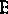 Т-2. Передвижение на поле бояТ-2. Передвижение на поле бояВо время занятия перед непосредственным выполнением практического задания (упражнения) педагогический работник детально изучает с обучающимися основные требования безопасности при выполнении передвижений на поле боя, выполнения маскировки огневого рубежа, самоокапывания.По результату инструктажа по ТБ обучающиеся расписываются всоответствующей графе журнала учёта занятий.Раздел Военно-медицинская подготовкаРаздел Военно-медицинская подготовкаРаздел Военно-медицинская подготовкаРаздел Военно-медицинская подготовкаТ-2. Первая помощьТ-2. Первая помощьТ-2. Первая помощьВо время занятия перед непосредственным выполнением практического задания (упражнения) педагогический работник детально изучает с обучающимися основные требования безопасности при оказании первой медицинской помощи (накладывания жгута, шины, перевязка ран).По результату инструктажа по ТБ обучающиеся расписываются всоответствующей графе журнала учёта занятий.T-3. Способы транспортировки пострадавшегоT-3. Способы транспортировки пострадавшегоT-3. Способы транспортировки пострадавшегоВо время занятия перед непосредственным выполнением практического задания (упражнения) педагогический работник детально изучает с обучающимися основные требования безопасности при транспортировке пострадавшего.По результату инструктажа по ТБ обучающиеся расписываются всоответствующей графе журнала учёта занятий.